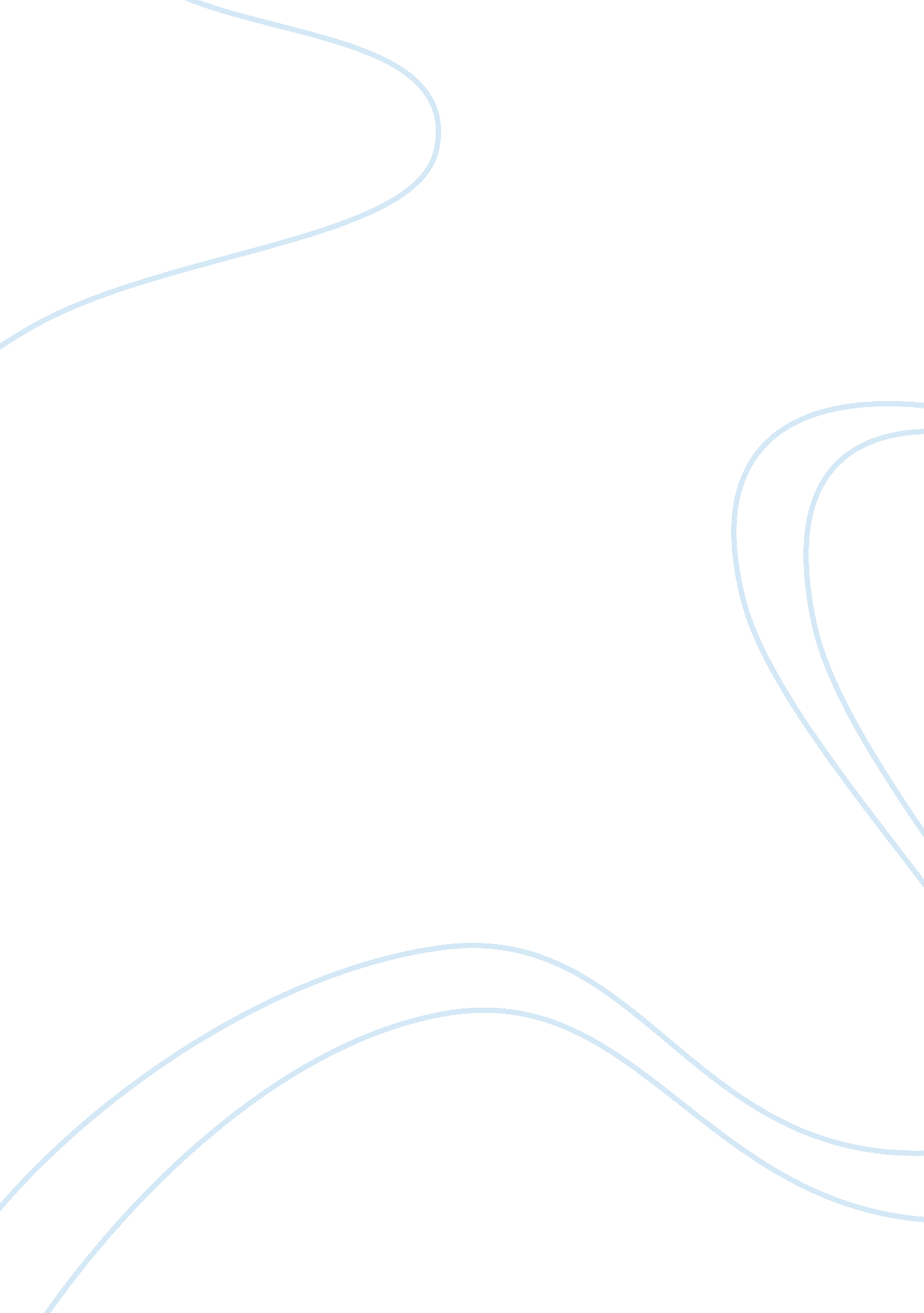 Black saturday bushfires essay sample essay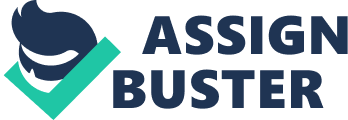 Saturday. 7th February 2009 was one of the darkest yearss to click upon the whole of Australia. But largely towards the people of Victoria. it is now known as Black Saturday. Black Saturday was a series of bushfires that ignited or were firing across Victoria during utmost bushfire-weather conditions. ensuing in Australia’s highest of all time loss of life from a bushfire. Conditionss: Majority of the fires ignited and spread on a twenty-four hours of some of the worst bushfire conditions of all time recorded. Temperatures in the mid to high 40s with air current velocities in surplus of 100 kilometers per hour. which fanned the fires over big distances and countries which created several big firestorms and pyrocumulus systems. A pyrocumulus is literally a fire cloud. it is a heavy cumuliform cloud associated with fire or volcanic activity. A cool alteration hit the province in the early eventide. conveying with it gale-force south-westerly wings in surplus of 120 kilometers per hour. This alteration in wind way caused the long eastern wings of the fires to go monolithic fire foreparts that burned with unbelievable velocity and fierceness towards towns that had earlier escaped the fires. This image contains non merely black Saturday but other major fires in the yesteryear. 2002- Big Desert Fire2003- Great Divide2005- Wilson’s Prom2006- Grampians2006-07- Victorian Alps2009- Black SaturdayEffectss. The Fires of Black Saturday destroyed over 2. 029 houses. 3. 500 + constructions in entire and damaged 1000s more. Many towns north-east of the province capital Melbourne were severely damaged or about lost wholly such as Kinglake. Marysville. Narbethong. Stathewen and Flowerdale. Many houses in the towns of Steels Creek. Humevale. Wandong. St Andrews. Callignee. Taggerty and Koornalla were besides destroyed or badly damaged. with several human deaths recorded at each location. Fires affected 78 single townships in entire and displaced an estimated 7. 562 people. many of whom sought impermanent adjustment. much of it donated in the signifier of trim suites. trains. collapsible shelters and beds in community alleviation Centres. As a consequence of Black Saturday in entire 173 people died and 414 were injured. This Picture is demoing the remains of a house and shed as the Sun is puting on the Eve of Black Saturday. Causes: Majority of the fires were ignited by fallen or colliding power lines or were intentionally lit. Other suspected ignition beginnings include lightning. coffin nail butts. and sparks from a power tool. More distantly implicated was a major drouth that has persisted from more than a decennary. every bit good as a domestic 50-year warming tendency that has been linked to human-included clime alteration ( planetary heating. nursery effects etc. ) . Mid March. favorable conditions aided containment attempts and extinguished the fires. More Photographs of devastation from Black Saturday. Background. This graph is demoing the upper limit and minimal temperatures for Melbourne for the 25th of January to the 9th of February. The twenty-four hours of Black Saturday 7th February. temperatures reached 46. 4° C. But even for those 15 yearss it was really warm. Events of February 7thWith over 3500 fire contending personal were deployed across the province on the forenoon in expectancy of the utmost conditions. By mid-morning. hot north-westerly air currents in surplus of 100 kilometers per hour hit the province. accompanied by highly high temperatures and highly low humidness. As the twenty-four hours progressed. all-time record temperatures were being reached. 46. 4°C in Melbourne. which was the hottest temperature of all time recorded in an Australian Capital City and humidness degrees dropped to every bit low as 6 % . By Midday. air current velocities were making their extremum and by 12: 30 autopsy. powerlines were felled in Kilmore East by the high air currents. triping a bushfire that would subsequently bring forth extended pyrocumulus cloud and go the largest. deadliest and most intense firestorm of all time experienced in Australia’s post-European history. The overpowering bulk of fire activity occurred between noon and 7pm. Bibliography. hypertext transfer protocol: //en. wikipedia. org/wiki/Black_Saturday_bushfireshypertext transfer protocol: //en. wikipedia. org/wiki/Pyrocumulus_cloudhypertext transfer protocol: //upload. wikimedia. org/wikipedia/commons/5/5b/Melbourne_City_Heatwave_Min_ % 26_Max_Temps_09_ % 28Concept % 29. pngAll Pictures and exposures were from Google Images. 